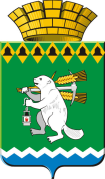 ОБЩЕСТВЕННАЯ  ПАЛАТААртемовского городского округа 623780, Свердловская область, город Артемовский, площадь Советов,3О рассмотрении проекта доклада Департамента внутренней политики Свердловской области и  Общественной палаты Свердловской области«Об участии институтов гражданского общества в противодействии коррупции в 2020 году»        Доклад подготовлен в целях обеспечения органов власти и общественности региона систематизированной информацией об участии институтов гражданского общества в противодействии коррупции на территории Свердловской области  в 2020 году. Доклад подготовлен на основе информации, предоставленной Общественной палатой Свердловской области, общественными палатами муниципальных образований, расположенных на территории Свердловской области, общественными советами при исполнительных органах государственной власти Свердловской области, контрольно-надзорными органами, исполнительными органами государственной власти Свердловской области, органами местного самоуправления муниципальных образований, расположенных на территории Свердловской области.          В докладе отмечается, что в подавляющем большинстве муниципальных образований организовано взаимодействие общественной палаты с органами власти по вопросам противодействия коррупции. Чаще всего это взаимодействие происходит в форме участия членов общественных палат в мероприятиях органов власти и наоборот – участия органов власти в мероприятиях палат (в заседаниях, семинарах, круглых столах, форумах и пр). Кроме того, более половины участвовавших в опросе палат направляют  в адрес органов власти запросы и предложения, в том числе отмечена палата Артемовского городского округа.Основной формой взаимодействия органов власти и институтов гражданского общества в противодействии коррупции являются участие представителей общественных палат в работе консультативно-совещательных органов, формируемых  при органах власти всех уровней, что  значительно снижает потенциальный риск коррупции в деятельности органов власти.Стоит отметить, что противодействие коррупции не является  для общественных палат муниципальных образований основным направлением работы. Чаще всего деятельность палаты посвящена решению конкретных вопросов в сфере ЖКХ, благоустройства и здравоохранения.  Отмечена положительная работа палаты по проведению общественного контроля.Наиболее активными в плане организации и проведения мероприятий оказались три муниципальных образования, расположенных на территории Свердловской области: Артемовский и Пышминский городской округа, городской округ Верхняя Салда. Мероприятия при этом не сводились только к проведению заседаний комиссии по борьбе с коррупцией, среди мероприятий в указанных муниципальных образованиях были организованы и проведены конкурсы, прямые встречи, круглые столы и семинары.           Члены Общественной палаты Артемовского городского округа в 2020 году приняли активное участие более, чем в пятидесяти мероприятиях, организованных Администрацией Артемовского городского округа, Общественной палатой Свердловской области, а также организованных самой Общественной палатой.              За организацию проведения общественного наблюдения по созданию безопасных условий для населения на избирательных участках во время голосования по одобрению поправок к Конституции Российской Федерации Общественная палата Артемовского округа награждена Благодарственным письмом Общественной палаты Российской Федерации.  Председатель   Общественной палаты                                           Р.А.Калугина30.04.2021тел. 8- 9126431424